DEPARTAMENT EDUKACJI STANU NOWY JORK (NEW YORK STATE EDUCATION DEPARTMENT) 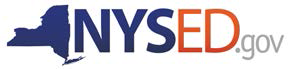 Profil językowy rozpoczynających naukę wielojęzycznych uczniów w wieku przedszkolnymTĘ CZĘŚĆ WYPEŁNIA TYLKO PERSONEL NAUCZYCIELSKI LUB PERSONEL PRZYJMUJĄCY DO SZKOŁY I NALEŻY JĄ ZACHOWAĆ W DOKUMENTACJI UCZNIAData wypełnienia profilu:      Imię i nazwisko ucznia:       Płeć:       Data urodzenia:       Nazwa organizacji okręgowej lub społecznej:       ID ucznia (jeśli dotyczy):       Imię i nazwisko administratora profilu:          Stanowisko:       Informacje dotyczące rodzica lub opiekuna pełniącego obowiązki rodzicielskieImię i nazwisko rodzica lub opiekuna pełniącego obowiązki rodzicielskie: Relacja pomiędzy osobą dostarczającą informacji do tego profilu (a uczniem):      matka    ojciec   inna W jakim języku/językach chcieliby Państwo otrzymywać informacje ze szkoły?
 Angielski    inny język używany w domu:       Języki używane w domu1. W jakim języku/językach porozumiewają się Państwo (rodzice lub opiekunowie) w domu ze swoim dzieckiem?         2. Jaki jest język ojczysty/języki ojczyste każdego rodzica/opiekuna w Państwa domu?   (Proszę wymienić wszystkie, które dotyczą).         3. Czy w domu jest pomoc opiekuńcza?    tak   nieJeśli tak, w jakim języku/językach osoba ta najczęściej porozumiewa się?        4. Jaki język/języki rozumie Państwa dziecko?        5. W jakim języku/językach Państwa dziecko porozumiewa się z innymi osobami?         6. Czy Państwa dziecko ma rodzeństwo?          tak   nieJeśli tak, w jakim języku/językach najczęściej porozumiewają się ze sobą dzieci?         7a. W jakim wieku Państwa dziecko zaczęło budować krótkie zdania?          W jakim języku?         7b. W jakim wieku Państwa dziecko zaczęło budować pełne zdania?         W jakim języku?         8. Jakiego języka używa dziecko podczas zabaw symulacyjnych?             9. W jaki sposób dotychczas Państwa dziecko uczyło się angielskiego (programy telewizyjne, rodzeństwo, placówka przedszkolna itd.)?         Język używany poza domem/rodziną10. Czy Państwa dziecko uczęszczało do żłobka, uczestniczyło w programie Head Start lub innym programie opieki nad dziećmi?      tak   nieJeśli tak, w jakim języku prowadzony był ten program?         W jakim języku odbywa się interakcja Państwa dziecka z innymi osobami w żłobku lub placówce przedszkolnej?            11. W jaki sposób opisaliby Państwo używanie języka przez dziecko podczas interakcji z przyjaciółmi?         Cele językowe12. Jakie są Państwa cele w zakresie językowym w odniesieniu do dziecka?  Na przykład, czy chcą Państwo, aby dziecko władało biegle więcej niż jednym językiem?       13. Czy zapewnili Państwo dziecku kontakt z więcej niż jednym językiem, aby mieć pewność, że będzie ono dwu- lub wielojęzyczne?   tak   nie14. Czy Państwa dziecko musi posługiwać się językiem innym niż angielski w celu komunikowania się z krewnymi lub dalszą rodziną?   tak   nieJeżeli tak, jaki jest to język (jakie są to języki)?        Wczesne kształtowanie umiejętności czytania 15. Czy Państwa dziecko ma w domu książki, czy czyta książki pożyczone z biblioteki?          W jakim języku/językach czytane są dziecku te książki?       16a. Czy Państwa dziecko może nazwać jakiekolwiek litery lub dźwięki w języku angielskim?   tak   nie16b. Czy Państwa dziecko jest w stanie rozpoznać litery lub symbole w innym języku?   tak   nieJeżeli tak, jaki jest to język (jakie są to języki)?        17a. Czy Państwa dziecko symuluje czytanie?  tak   nie   nie mam pewnościJeżeli tak, jaki jest to język (jakie są to języki)?        17b. Czy Państwa dziecko symuluje pisanie?   tak   nie   nie mam pewnościJeżeli tak, jaki jest to język (jakie są to języki)?       18. Czy Państwa dziecko opowiada historie ze swoich ulubionych książek lub filmów wideo?   tak   nieJeżeli tak, jaki jest to język (jakie są to języki)?       19. Czy program w żłobku lub placówce przedszkolnej określa cele edukacyjne dla dziecka?   tak   nieJeśli tak, jakie są to cele?       20. Proszę opisać podjęte przez siebie specjalne działania mające na celu przygotowanie dziecka do rozpoczęcia przedszkola.         